Zespół Zakładów Opieki Zdrowotnej w Wadowicach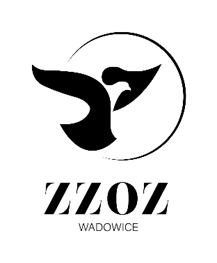 ul. Karmelicka 5, 34-100 Wadowicewww.zzozwadowice.plemail: sekretariat@zzozwadowice.plKlauzule RODO: https://zzozwadowice.pl/rodoZałącznik nr 3Oświadczenie o przeprowadzonej wizji lokalnejOświadczam, że jako Dostawca ubiegający się o udzielenie zamówienia, którego przedmiotem jest dostawa i montaż szlabanu parkingowego na ulicy Szpitalnej dla ZZOZ 
w Wadowicach dokonałem wizji lokalnej, w dniu ……………… w obecności ……………………………………………….. i zapoznałem się z miejscem realizacji zamówienia, zakresem prac do wykonania i warunkami tam występującymi, których uwzględnienie niezbędne jest dla prawidłowej wyceny oferty. Nie wnoszę żadnych zastrzeżeń.    ………………………………………………..                                                                                   ……………………………………………         (miejscowość, data)	(podpis osoby uprawnionej 
do reprezentowania Dostawcy)